Conference Notebook EntriesSample Lesson: Make a Plan to Stay EngagedIrby DuBose, Kindergarten, Darlington, SC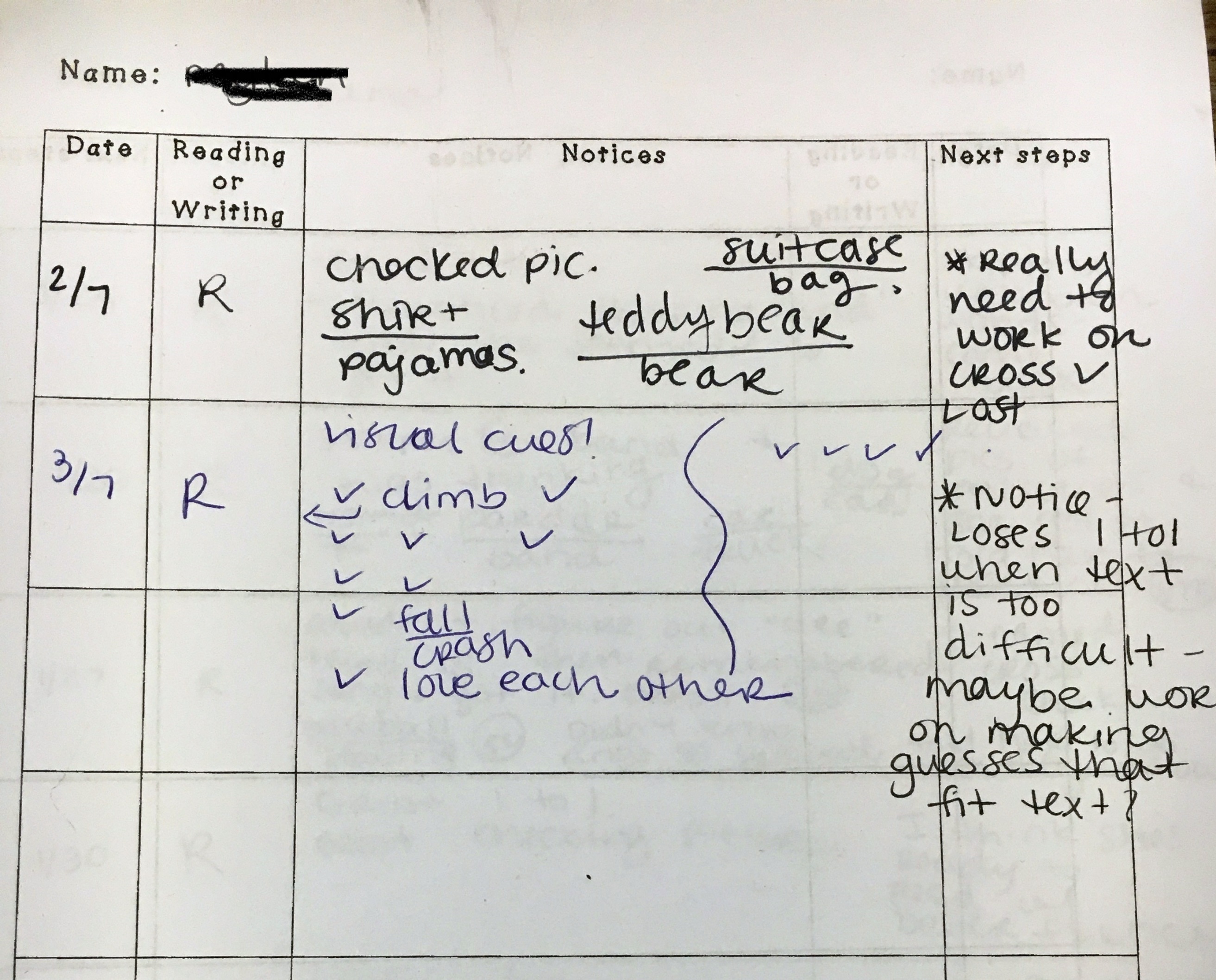 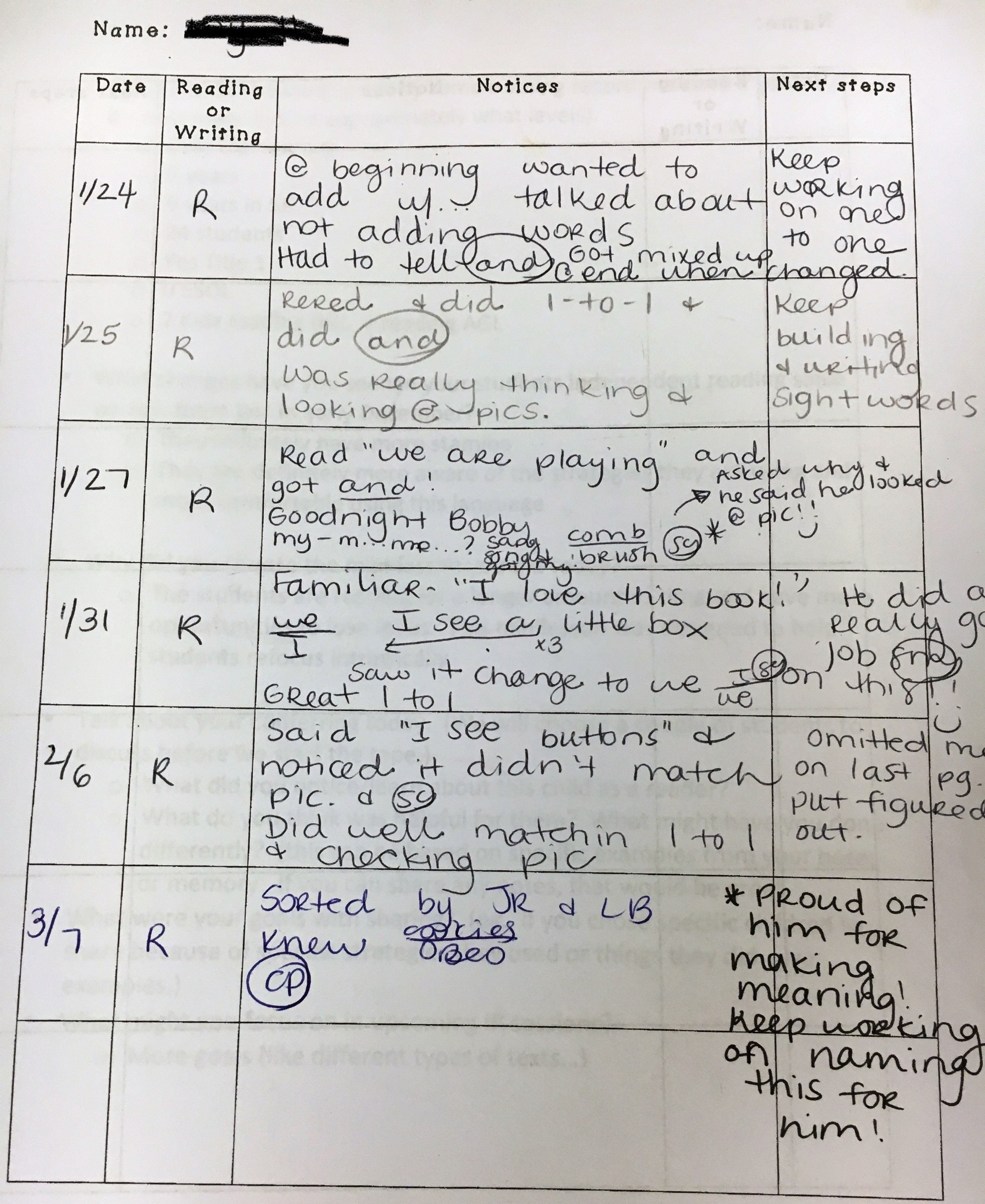 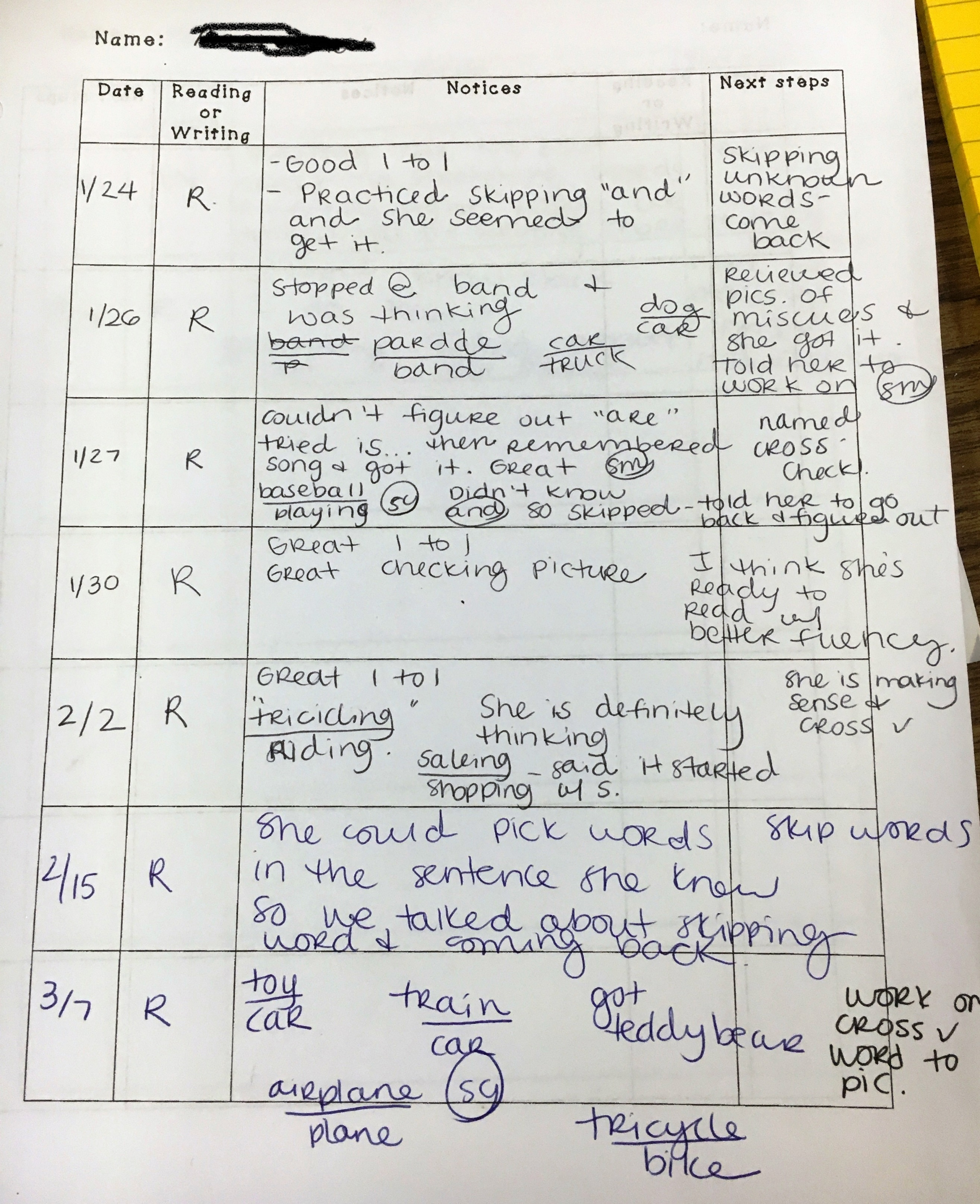 Independent Reading Module.   https://readingrecovery.clemson.edu/home/k-2-literacy-resources/